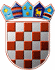                              REPUBLIKA HRVATSKA                  KRAPINSKO-ZAGORSKA ŽUPANIJA                                                Povjerenstvo za provedbu Javnog natječaja za prijam u službu                           višeg stručnog suradnika KLASA: 112-03/20-01/05URBROJ: 2140/01-08-20-3Krapina, 03. travnja 2020. PREDMET: Obavijest o ishodu Javnog natječaja za prijam u službu                       na određeno vrijeme višeg stručnog suradnika                        -objavljuje se                      Po postupku provedenom temeljem Oglasa za prijam u službu na određeno vrijeme višeg stručnog suradnika s mjestom rada u Zlataru u Upravni odjel za prostorno uređenje, gradnju i zaštitu okoliša, KLASA: 112-03/20-01/01, URBROJ: 2140/01-08-20-3 od 19. veljače 2020. godine, objavljenom pri Hrvatskom zavodu za zapošljavanje, Područnoj službi Krapina, službenim mrežnim stranicama Krapinsko-zagorske županije www.kzz.hr  dana 24. veljače 2020. godine, pročelnik Upravnog odjela za prostorno uređenje, gradnju i zaštitu okoliša, dana 31. ožujka 2020. godine donio je Rješenje o prijmu u službu KLASA: UP/I-112-03/20-01/05, URBROJ: 2140/01-08-20-1, kojim je u službu na određeno vrijeme  primljen Vjeran Jugo.                                                                                    PREDSJEDNICA POVJERENSTVA                                                                                                   Petra Vrančić Lež, v.r. 